SZKOŁA PODSTAWOWA Z ODDZIAŁAMI INTEGRACYJNYMI NR 330  IM. NAUCZYCIELI TAJNEGO NAUCZANIA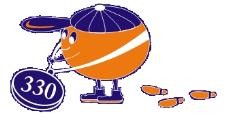 02-796 Warszawa, ul. Mandarynki 1Tel.: 22 259 40 80sp330.ursynow.warszawa.pl,
 e-mail: sp330@eduwarszawa.pl


KRADZIEŻ W SZKOLECel: Procedura określa postępowanie nauczycieli/pracowników szkoły wobec ucznia/uczniów, którzy dokonali kradzieży w szkole.Zakres obowiązywania: 1.Poszkodowany uczeń ma obowiązek zawiadomić prowadzącego zajęcia o kradzieży, natychmiast po stwierdzeniu tego faktu, (jeśli kradzież nastąpiła na przerwie – wychowawcę lub pedagoga szkolnego).1.1.Prowadzący przerywa zajęcia, ustala okoliczności zdarzenia, przeprowadza rozmowy z grupą (poinformowanie o możliwych konsekwencjach czynu), następnie zawiadamia wychowawcę, psychologa, pedagoga lub Dyrektora/wicedyrektora.1.2.Jeśli jest taka potrzeba, Dyrektor przegląda zapis monitoringu.1.3.Jeśli możliwe jest określenie osoby/grupy osób, które mogły dokonać kradzieży (wskazania poszkodowanego, świadków zdarzenia czy nagrania monitoringu), sekretariat wzywa do natychmiastowego stawiennictwa rodziców/opiekunów prawnych uczniów. Do czasu przybycia rodziców/opiekunów uczeń lub grupa uczniów przebywa w pokoju pedagoga lub psychologa.1.4.W obecności rodziców/opiekunów prawnych nauczyciel prosi, aby uczeń/wszyscy uczniowie pojedynczo (w oddzielnym pomieszczeniu, by nie było to stresujące i naznaczające sprawcę) opróżnili tornistry i zawartość kieszeni, sam nie przeszukuje. (Nauczyciel nie ma prawa samodzielnie wykonać czynność przeszukania odzieży ani teczki ucznia – jest to czynność zastrzeżona wyłącznie dla Policji). 2.W przypadku znalezienia rzeczy bez ustalenia sprawcy:2.1.nauczyciel powiadamia pedagoga szkolnego lub psychologa oraz Dyrektora/wicedyrektora szkoły,2.2.pedagog spisuje protokół z przebiegu zdarzenia i powiadamia wychowawcę, poszkodowanego ucznia oraz jego rodziców/opiekunów prawnych. 3.W przypadku ustalenia sprawcy/sprawców kradzieży następuje:3.1.rozmowa wychowawcy, pedagoga ze sprawcą/sprawcami kradzieży oraz ich rodzicami/opiekunami prawnymi,3.2.zadośćuczynienie pokrzywdzonemu (zwrot przedmiotów, przeprosiny),3.3.wyciągnięcie konsekwencji zgodnie z zapisami w statucie.4.Udowodnioną kradzież Dyrektor szkoły zgłasza na Policję oraz kieruje pismo do Sądu  Rodzinnego.5.W przypadku	nieznalezienia	skradzionej rzeczy i trudności z ustaleniem sprawcy/sprawców:5.1.nauczyciel	powiadamia	pedagoga szkolnego lub psychologa oraz Dyrektora/wicedyrektora szkoły,5.2.pedagog spisuje protokół z przebiegu zdarzenia i powiadamia rodziców poszkodowanego.